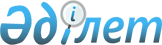 О внесении изменений и дополнений в решение от 25 декабря 2008 года 
N 13/105-IV "О бюджете города Семей на 2009 год"
					
			Утративший силу
			
			
		
					Решение маслихата города Семей Восточно-Казахстанской области от 20 февраля 2009 года N 15/113-IV. Зарегистрировано Управлением юстиции города Семей Департамента юстиции Восточно-Казахстанской области 27 февраля 2009 года за N 5-2-104. Прекращено действие по истечении срока, на который решение было принято, на основании письма аппарата маслихата города Семей Восточно-Казахстанской области от 29 декабря 2009 года № 01-26/589

      Сноска. Прекращено действие по истечении срока, на который решение было принято, на основании письма аппарата маслихата города Семей Восточно-Казахстанской области от 29.12.2009 № 01-26/589.

      

      В соответствии со статьями 106, 109 Бюджетного кодекса Республики Казахстан от 4 декабря 2008 года № 95-IV, статьей 6 Закона Республики Казахстан от 23 января 2001 года № 148 «О местном государственном управлении в Республике Казахстан», решением Восточно-Казахстанского областного маслихата от 6 февраля 2009 года № 11/145-IV «О внесении изменений и дополнений в решение от 19 декабря 2008 года № 10/129-IV “Об областном бюджете на 2009 год» (зарегистрировано в Реестре государственной регистрации нормативных правовых актов от 17 февраля 2009 года № 2496) маслихат города Семей РЕШИЛ:



      1. Внести в решение от 25 декабря 2008 года № 13/105-IV «О бюджете города Семей на 2009 год» (зарегистрировано в Реестре государственной регистрации нормативных правовых актов от 31 декабря 2008 года № 5-2-98, опубликовано в газетах «Семей таңы» и «Вести Семей» от 8 января 2009 года № 1-2), следующие изменения и дополнения:



      Пункт 1 указанного решения изложить в новой редакции:



      «1. Утвердить городской бюджет на 2009 год согласно приложению 1 в следующих объемах:

      1) доходы – 12251976 тысяч тенге:

      налоговые поступления – 7470410 тысяч тенге;

      неналоговые поступления – 38958 тысяч тенге;

      поступления от продажи основного капитала – 338285 тысяч тенге;

      поступления трансфертов – 4404323 тысяч тенге;

      2) затраты – 12298261 тысяч тенге;

      3) чистое бюджетное кредитование – 0 тысяч тенге:

      бюджетные кредиты - 0 тысяч тенге;

      погашение бюджетных кредитов - 0 тысяч тенге;

      4) сальдо по операциям с финансовыми активами - 50715 тысяч тенге:

      приобретение финансовых активов - 50715 тысяч тенге;

      поступления от продажи финансовых активов государства - 0 тысяч тенге;

      5) дефицит (профицит) бюджета – (-) 97000 тысяч тенге;

      6) финансирование дефицита (использование профицита) бюджета –  97000 тысяч тенге:

      поступление займов – 227000 тысяч тенге;

      погашение займов – 130000 тысяч тенге;

      используемые остатки бюджетных средств – 0 тысяч тенге.



      Пункт 2 указанного решения изложить в новой редакции:



      «2. Утвердить:

      Резерв местного исполнительного органа района (города областного значения) - 109592 тысяч тенге.»



      2. Дополнить указанное решение пунктами 5-1, 5-2, 5-3 следующего содержания:



      «5-1. Учесть в бюджете города Семей на 2009 год целевые текущие трансферты из областного бюджета на ремонт городских дорог, прилегающих к дачным массивам в сумме 50000 тысяч тенге.»



      «5-2. Учесть в бюджете города Семей на 2009 год целевые текущие трансферты и трансферты на развитие из республиканского бюджета, в том числе:

      на содержание вновь вводимых объектов образования в сумме 16007 тысяч тенге;

      на выплату государственной адресной социальной помощи в сумме 15161 тысяч тенге;

      на выплату государственных пособий на детей до 18 лет из малообеспеченных семей в сумме 8168 тысяч тенге;

      на оснащение учебным оборудованием кабинетов физики, химии, биологии в государственных учреждениях основного среднего и общего среднего образования в сумме 12291 тысяч тенге;

      на создание лингафонных и мультимедийных кабинетов в государственных учреждениях начального, основного среднего и общего среднего образования в сумме 27705 тысяч тенге;

      на внедрение новых технологий обучения  в государственной системе образования в сумме 178771 тысяч тенге;

      на увеличение норм питания в медико-социальных учреждениях в сумме 19240 тысяч тенге;

      на развитие сети отделений дневного пребывания в медико-социальных учреждениях в сумме 10223 тысяч тенге;

      для реализации мер социальной поддержки специалистов социальной сферы сельских населенных пунктов для специалистов образования в сумме 1782 тысяч тенге;

      на развитие и обустройство инженерно-коммуникационной инфраструктуры в соответствии с Государственной программой жилищного строительства в Республики Казахстан на 2008-2010 годы в сумме 304324 тысяч тенге;

      на строительство и реконструкцию объектов образования в сумме 300312 тысяч тенге;

      на развитие теплоэнергетической системы в сумме 3000000 тысяч тенге.»



      «5-3. Учесть в бюджете города Семей на 2009 год кредитование на строительство и приобретение жилья за счет республиканского бюджета в сумме  227000 тысяч тенге.»



      3. Приложение 1 изложить в новой редакции, согласно приложению 1.



      4. Приложение 2 изложить в новой редакции, согласно приложению 2.



      5. Приложение 5 изложить в новой редакции, согласно приложению 3.



      6. Настоящее решение вводится в действие с 1 января 2009 года.

      

      

      Председатель сессии

      городского маслихата                        Н. Фесенко

      

      

      Секретарь городского

      маслихата                                   К. Мирашев

Приложение 1

к решению от 20 февраля 2009 года

№ 15/113- IV 

Бюджет города Семей на 2009 год

Приложение 2

      к решению от 20 февраля 2009 года

      № 15/113- IV 

Перечень бюджетных программ развития на 2009 год на реализацию

бюджетных инвестиционных проектов (программ) и на формирование

или увеличение уставного капитала юридических лиц

Приложение 3

      к решению от 20 февраля 2009 года

      № 15/113- IV 

Бюджетные программы сельских округов,

поселков в бюджете города Семей на 2009 год                                                 тысяч тенге        

      Секретарь городского

      маслихата                                 К. Мирашев
					© 2012. РГП на ПХВ «Институт законодательства и правовой информации Республики Казахстан» Министерства юстиции Республики Казахстан
				Кате

горияКлассПод

классНаименованиеСумма

(тысяч тенге)12345I. Доходы12 251 9761
Налоговые поступления7 470 41001
Подоходный налог3 199 6212Индивидуальный подоходный налог3 199 62103
Социальный налог2 571 0691Социальный налог2 571 06904
Налоги на собственность1 206 6421Налоги на имущество746 3063Земельный налог196 4444Налог на транспортные средства261 8925Единый земельный налог2 00005
Внутренние налоги на товары, работы и услуги375 5602Акцизы112 6763Поступления за использование природных и других ресурсов111 0004Сборы за ведение предпринимательской и профессиональной деятельности115 4205Налог на игорный бизнес36 46408
Обязательные платежи, взимаемые за совершение юридически значимых действий и (или) выдачу документов уполномоченными на то государственными органами или должностными лицами117 5181Государственная пошлина117 5182
Неналоговые поступления38 95801
Доходы от государственной собственности31 5541Поступления части чистого дохода государственных предприятий1453Дивиденды на государственные пакеты акций, находящиеся в государственной собственности155Доходы от аренды имущества, находящегося в государственной собственности31 39404
Штрафы, пеня, санкции, взыскания, налагаемые государственными учреждениями, финансируемыми из государственного бюджета, а также содержащимися и финансируемыми из бюджета (сметы расходов) Национального Банка Республики Казахстан7061Штрафы, пеня, санкции, взыскания, налагаемые государственными учреждениями, финансируемыми из государственного бюджета, а также содержащимися и финансируемыми из бюджета (сметы расходов) Национального Банка Республики Казахстан, за исключением поступлений70606
Прочие неналоговые поступления6 6981Прочие неналоговые поступления6 6983
Поступления от продажи основного капитала338 28501
Продажа государственного имущества, закрепленного за государственными учреждениями222 6851Продажа государственного имущества, закрепленного за государственными учреждениями222 68503
Продажа земли и нематериальных активов115 6001Продажа земли110 0002Продажа нематериальных активов5 6004
Поступления трансфертов4 404 32302
Трансферты из вышестоящих органов государственного управления4 404 3232Трансферты из областного бюджета4 404 323Функ

цио

наль

ная

груп

паФунк

цио

наль

ная

под

груп

паАдми

нис

тра

торПро

грам

маНаименование расходовСумма

(тысяч тенге)123456II. Затраты12298261,01
Государственные услуги общего характера299 041,001
Представительные, исполнительные и другие органы, выполняющие общие функции государственного управления212 732,0112Аппарат маслихата района (города областного значения)15 308,0001Обеспечение деятельности маслихата района (города областного значения)15 308,0122Аппарат акима района (города областного значения)131 436,0001Обеспечение деятельности акима района (города областного значения)131 436,0123Аппарат акима района в городе, города районного значения, поселка, аула (села), аульного (сельского) округа65 988,0001Функционирование аппарата акима района в городе, города районного значения, поселка, аула (села), аульного (сельского) округа65 988,002
Финансовая деятельность43 639,0452Отдел финансов района (города областного значения)43 639,0001Обеспечение деятельности отдела финансов38 493,0002Создание информационных систем326,0003Проведение оценки имущества в целях налогообложения1 934,0004Организация работы по выдаче разовых талонов и обеспечение полноты сбора сумм от реализации разовых талонов2 662,0011Учет, хранение, оценка и реализация имущества, поступившего в коммунальную собственность224,005
Планирование и статистическая деятельность42 670,0453Отдел экономики и бюджетного планирования района (города областного значения)42 670,0001Обеспечение деятельности отдела экономики и бюджетного планирования42 670,02
Оборона34 331,001
Военные нужды28 290,0122Аппарат акима района (города областного значения)28 290,0005Мероприятия в рамках исполнения всеобщей воинской обязанности28 290,002
Организация работы по чрезвычайным ситуациям6 041,0122Аппарат акима района (города областного значения)6 041,0007Мероприятия по профилактике и тушению степных пожаров районного (городского) масштаба,а также пожаров в населенных пунктах, в которых не созданы органы государственной противопожарной службы6 041,03
Общественный порядок, безопасность, правовая, судебная уголовно-исполнительная деятельность111 593,001
Правоохранительная деятельность111 593,0458Отдел жилищно-коммунального хозяйства, пассажирского транспорта и автомобильных дорог района (города областного значения)111 593,0021Обеспечение безопасности дорожного движения в населенных пунктах111 593,04
Образование5 377 084,001
Дошкольное воспитание и обучение401 735,0464Отдел образования района (города областного значения)401 735,0009Обеспечение деятельности организаций дошкольного воспитания и обучения401 735,002
Начальное, основное среднее и общее среднее образование4 100 058,0464Отдел образования района (города областного значения)4100 058,0003Общеобразовательное обучение3736 110,0006Дополнительное образование для детей185 177,0010Внедрение новых технологий обучения в государственной системе образования за счет целевых трансфертов из республиканского бюджета178 771,004
Техническое и профессиональное, послесреднее образование85 596,0464Отдел образования района (города областного значения)85 596,0018Организация профессионального обучения85 596,009
Прочие услуги в области образования789 695,0464Отдел образования района (города областного значения)137 933,0001Обеспечение деятельности отдела образования19 810,0004Информатизация системы образования в государственных учреждениях образования района (города областного значения)9 079,0005Приобретение и доставка учебников, учебно-методических комплексов для государственных учреждений образования района (города областного значения)96 258,0007Проведение школьных олимпиад и внешкольных мероприятий и конкурсов районного (городского) масштаба11 004,0099Реализация мер социальной поддержки специалистов социальной сферы сельских населенных пунктов за счет целевого трансферта из республиканского бюджета1 782,0467Отдел строительства района (города областного значения)651 762,0037Строительство и реконструкция объектов образования651 762,06
Социальная помощь и социальное обеспечение719 368,002
Социальная помощь642 853,0451Отдел занятости и социальных программ района (города областного значения)633 008,0002Программа занятости67 217,0004Оказание социальной помощи специалистам здравоохранения, образования, социального обеспечения, культуры, проживающим в сельской местности, по приобретению топлива4 945,0005Государственная адресная социальная помощь87 091,0006Жилищная помощь24 515,0007Социальная помощь отдельным категориям нуждающихся граждан по решениям местных представительных органов201 489,0010Материальное обеспечение детей-инвалидов, воспитывающихся и обучающихся на дому41 245,0013Социальная адаптация лиц, не имеющих определенного места жительства41 115,0014Оказание социальной помощи нуждающимся гражданам на дому111 607,0016Государственные пособия на детей до 18 лет32 814,0017Обеспечение нуждающихся инвалидов специальными гигиеническими средствами и предоставление услуг специалистами жестового языка, индивидуальными помощниками в соответствии с индивидуальной программой реабилитации инвалида20 970,0464Отдел образования района (города областного значения)9 845,0008Социальная поддержка обучающихся и воспитанников организаций образования очной формы обучения9 845,009
Прочие услуги в области социальной помощи и социального обеспечения76 515,0451Отдел занятости и социальных программ района (города областного значения)76 515,0001Обеспечение деятельности отдела занятости и социальных программ74 241,0011Оплата услуг по зачислению, выплате и доставке пособий и других социальных выплат2 274,07
Жилищно-коммунальное хозяйство1 024 985,001
Жилищное хозяйство531 324,0467Отдел строительства района (города областного значения)531 324,0004Развитие и обустройство инженерно-коммуникационной инфраструктуры304 324,0019Строительство и приобретение жилья227 000,002
Коммунальное хозяйство131 207,0123Аппарат акима района в городе, города районного значения, поселка, аула (села), аульного (сельского) округа549,0014Организация водоснабжения населенных пунктов549,0458Отдел жилищно-коммунального хозяйства, пассажирского транспорта и автомобильных дорог района (города областного значения)33 350,0012Функционирование системы водоснабжения и водоотведения33 350,0467Отдел строительства района (города областного значения)97 308,0005Развитие объектов коммунального хозяйства108,0006Развитие системы водоснабжения97 200,003
Благоустройство населенных пунктов362 454,0123Аппарат акима района в городе, города районного значения, поселка, аула (села), аульного (сельского) округа5 360,0009Обеспечение санитарии населенных пунктов5 360,0458Отдел жилищно-коммунального хозяйства, пассажирского транспорта и автомобильных дорог района (города областного значения)357 094,0015Освещение улиц в населенных пунктах122 985,0016Обеспечение санитарии населенных пунктов32 546,0017Содержание мест захоронений и захоронение безродных6 778,0018Благоустройство и озеленение населенных пунктов194 785,08
Культура, спорт, туризм и информационное пространство446 088,001
Деятельность в области культуры149 374,0455Отдел культуры и развития языков района (города областного значения)118 584,0003Поддержка культурно-досуговой работы118 584,0467Отдел строительства района (города областного значения)30 790,0011Развитие объектов культуры30 790,002
Спорт79 310,0465Отдел физической культуры и спорта района (города областного значения)79 310,0005Развитие массового спорта и национальных видов спорта1 948,0006Проведение спортивных соревнований на районном (города областного значения) уровне19 251,0007Подготовка и участие членов сборных команд района (города областного значения) по различным видам спорта на областных спортивных соревнованиях58 111,003
Информационное пространство125 854,0455Отдел культуры и развития языков района (города областного значения)76 794,0006Функционирование районных (городских) библиотек73 509,0007Развитие государственного языка и других языков народа Казахстана3 285,0456Отдел внутренней политики района (города областного значения)49 060,0002Проведение государственной информационной политики через средства массовой информации49 060,009
Прочие услуги по организации культуры, спорта, туризма и информационного пространства91 550,0455Отдел культуры и развития языков района (города областного значения)54 789,0001Обеспечение деятельности отдела культуры и развития языков54 789,0456Отдел внутренней политики района (города областного значения)29 267,0001Обеспечение деятельности отдела внутренней политики21 062,0003Реализация региональных программ в сфере молодежной политики8 205,0465Отдел физической культуры и спорта района (города областного значения)7 494,0001Обеспечение деятельности отдела физической культуры и спорта7 494,09
Топливно-энергетический комплекс и недропользование3 000 000,09
Прочие услуги в области топливно-энергетического комплекса и недропользования3 000 000,0467Отдел строительства района (города областного значения)3 000 000,0009Развитие теплоэнергетической системы3 000 000,010
Сельское, водное, лесное, рыбное хозяйство, особоохраняемые природные территории, охрана окружающей среды и животного мира, земельные отношения68 497,001
Сельское хозяйство14 282,0462Отдел сельского хозяйства района (города областного значения)14 282,0001Обеспечение деятельности отдела сельского хозяйства14 282,006
Земельные отношения54 215,0463Отдел земельных отношений района (города областного значения)54 215,0001Обеспечение деятельности отдела земельных отношений18 334,0006Землеустройство, проводимое при установлении границ городов районного значения, районов в городе, поселков аулов (сел), аульных (сельских) округов35 881,011
Промышленность, архитектурная, градостроительная и строительная деятельность145 840,002Архитектурная, градостроительная и строительная деятельность145 840,0467Отдел строительства района (города областного значения)14 441,0001Обеспечение деятельности отдела строительства14 441,0468Отдел архитектуры и градостроительства района (города областного значения)131 399,0001Обеспечение деятельности отдела архитектуры и градостроительства11 399,0003Разработка схем градостроительного развития территории района, генеральных планов городов районного (областного) значения, поселков и иных сельских населенных пунктов120 000,012
Транспорт и коммуникации892 546,001
Автомобильный транспорт891 546,0458Отдел жилищно-коммунального хозяйства, пассажирского транспорта и автомобильных дорог района (города областного значения)891 546,0022Развитие транспортной инфраструктуры393 749,0023Обеспечение функционирования автомобильных дорог497 797,009
Прочие услуги в сфере транспорта и коммуникаций1 000,0458Отдел жилищно-коммунального хозяйства, пассажирского транспорта и автомобильных  дорог района (города областного значения)1 000,0024Организация внутрипоселковых (внутригородских) внутрирайонных общественных пассажирских перевозок1 000,013
Прочие178 888,003
Поддержка предпринимательской деятельности и защита конкуренции20 169,0469Отдел предпринимательства района (города областного значения)20 169,0001Обеспечение деятельности отдела предпринимательства20 169,009
Прочие158 719,0452Отдел финансов района (города областного значения)109 592,0012Резерв местного исполнительного органа района (города областного значения)109 592,0453Отдел экономики и бюджетного планирования района (города областного значения)3 151,0003Разработка технико-экономического обоснования местных бюджетных инвестиционных проектов (программ) и проведение его экспертизы3 151,0458Отдел жилищно-коммунального хозяйства, пассажирского транспорта и автомобильных дорог района (города областного значения)45 976,0001Обеспечение деятельности отдела жилищно-коммунального хозяйства, пассажирского транспорта и автомобильных дорог45 976,0IV. Чистое бюджетное кредитование0,0Бюджетные кредиты0,0Погашение бюджетных кредитов0,0V. Сальдо по операциям с финансовыми активами50 715,0Приобретение финансовых активов50 715,013
Прочие50 715,009
Прочие50 715,0452Отдел финансов района (города областного значения)50 715,0014Формирование или увеличение уставного капитала юридических лиц50 715,0Поступления от продажи финансовых активов государства0,0VI. Дефицит (профицит) бюджета-97 000,0VII. Финансирование дефицита (использование профицита) бюджета97 000,0Функ

цио

наль

ная

груп

паАдми

нист

раторПрог

раммаНаименование1234 Инвестиционные проекты01Государственные услуги общего характера452Отдел финансов района (города областного значения)002Создание информационных систем04Образование464Отдел образования района (города областного значения)004Информатизация системы среднего образования 467Отдел строительства района (города областного значения)037Строительство и реконструкция объектов образования07Жилищно-коммунальное хозяйство467Отдел строительства района (города областного значения)004Развитие и обустройство инженерно-коммуникационной инфраструктуры005Развитие объектов коммунального хозяйства006Развитие системы водоснабжения019Строительство и приобретение жилья08Культура, спорт, туризм и информационное пространство467Отдел строительства района (города областного значения)011Развитие объектов культуры09Топливно-энергетический комплекс и недропользование467Отдел строительства района (города областного значения)009Развитие теплоэнергетической системы12Транспорт и коммуникации458Отдел жилищно-коммунального хозяйства, пассажирского транспорта и автомобильных дорог района (города областного значения)022Развитие транспортной инфраструктурыФормирование или увеличение уставного капитала юридических лиц13Прочие452Отдел финансов района (города областного значения)014Формирование или увеличение уставного капитала юридических лиц№ п.п.Наименование 

бюджетной программы

 

Наименование сельского округа,

поселка ВсегоВ том числе 

по программе «Обеспечение санитарии населенных пунктах»В том числе по программе «Организация водоснабжения населенных 

пунктов»1.Абралинский3 833302.Айнабулакский3 384463.Акбулакский 3 852374.Алгабасский4 483905.Караоленский5 561906.Танатский3 476277.Достыкский5 3409598.Жазыкский3 936855499.Жиеналинский5 22999010.Знаменский5 26280911.Иртышский4 68568012.Новобаженовский4 98369013.Озерский4 91152514.Приречный3 7409515.Шульбинск5 43420716.Чаган3 788Всего по бюджету
71 897
5 360
549
